Dictée d’entraînement 1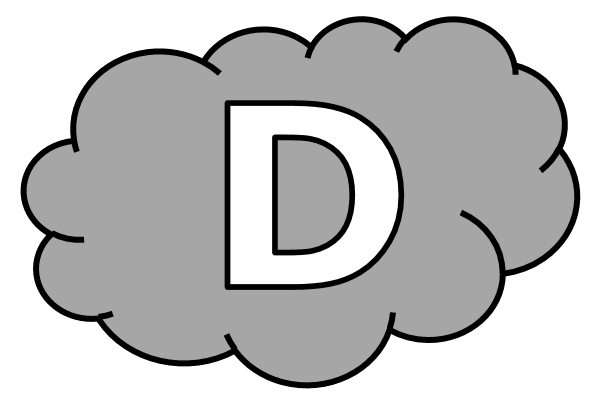 Il y .............. quelques ...................................... , nous sommes passés du cinéma ............................ au ................................... . Ce .................................... a été suivi par l’.................................. du ...................................... .Dictée d’entraînement 2.............................. toutes les ......................................... , .............................. qui concerne le ....................................... art fut la plus ......................................... . Le .................................................. fut ................................... en 1895.Dictée d’entraînement 3Une ............................. le .......................................... commencé, l’...................................... n’........................................ plus : le ........................................... suit le fil du .......................................... .Dictées flashs - Liste 26					Prénom : ...................................................Dictée bilanDepuis 1895, ........................... de l’....................................... du cinématographe par les ........................................ Lumière, le ....................................... art ............. beaucoup évolué. Au ................... des ............................................ , de nombreux .................................... .................... été apportés dans les ...................................... de .................................... , ........................... également dans ............................ de projection : cinéma .............................. , cinéma ................................. puis parlant, ....................................... en noir ............ blanc, en technicolor, en relief, projection sur écran plat, ....................................... ................. hémisphérique.Dictées flashs - Liste 26Dictée d’entraînement 1Pendant la dictée, cherche et recopie les bons mots :changement - cinéma - décennies - muet - sonoreIl y a quelques ........................................... , nous sommes passés du ................................ ......................... au .......................................... . Ce ....................................... a été suivi par l’arrivée du parlant.Dictées flashs - Liste 26Dictée d’entraînement 2Pendant la dictée, cherche et recopie les bons mots :septième - créé - inventions - celle - Parmi................................ toutes les .......................................... , ............................ qui concerne le ...................................... art fut la plus spectaculaire. Le cinématographe fut ............................... en 1895.Dictées flashs - Liste 26Dictée d’entraînement 3Pendant la dictée, cherche et recopie les bons mots :évolue - réalisateur - fil - histoire - tournageUne fois le ......................................... commencé, l’.............................. n’..................................... plus : le ................................... suit le ...................... du scénario.Dictées flashs - Liste 26Dictée bilanPendant la dictée, cherche et recopie les bons mots :décennies - circulaire - évolué - celles - muet - invention - septième - filDepuis 1895, date de l’...................................... du cinématographe par les frères Lumière, le .................................. art a beaucoup .............................. . Au .................... des ....................................... , de nombreux changements ont été apportés dans les techniques de tournage, mais également dans .............................. de projection : cinéma ............................... , cinéma sonore puis parlant, images en noir et blanc, en technicolor, en relief, projection sur écran plat, ..................................... ou hémisphérique.CompétenceDans le texteRéussiteJe sais écrire les mots de la liste.12Je sais faire les accords dans le groupe nominal.5Je sais faire les accords entre le verbe et le sujet.2Je sais écrire les homophones grammaticaux.5